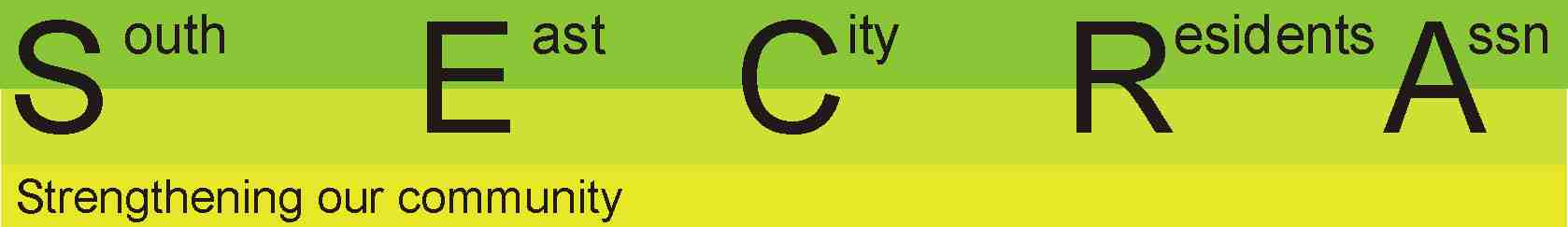 SECRA Membership/ Membership Renewal Application SECRA Membership/ Membership Renewal Application SECRA Membership/ Membership Renewal Application SECRA Membership/ Membership Renewal Application SECRA Membership/ Membership Renewal Application SECRA Membership/ Membership Renewal Application SECRA Membership/ Membership Renewal Application SECRA Membership/ Membership Renewal Application SECRA Membership/ Membership Renewal Application SECRA Membership/ Membership Renewal Application SECRA Membership/ Membership Renewal Application SECRA Membership/ Membership Renewal Application SECRA Membership/ Membership Renewal Application NameNameNameNameNameNameNameNameNameNameNameNameNameFamily membersFamily membersFamily membersFamily membersFamily membersFamily membersFamily membersFamily membersFamily membersFamily membersFamily membersFamily membersFamily membersAddressAddressAddressAddressAddressAddressAddressAddressAddressAddressAddressAddressAddressPreferred contact telephone numberPreferred contact telephone numberPreferred contact telephone numberPreferred contact telephone numberPreferred contact telephone numberPreferred contact telephone numberPreferred contact telephone numberPreferred contact telephone numberPreferred contact telephone numberPreferred contact telephone numberPreferred contact telephone numberPreferred contact telephone numberPreferred contact telephone numberEmail Email Email Email Email Email Email Email Email Email Email Email Email Annual Subscription – please type X in the appropriate boxAnnual Subscription – please type X in the appropriate boxAnnual Subscription – please type X in the appropriate boxAnnual Subscription – please type X in the appropriate boxAnnual Subscription – please type X in the appropriate boxAnnual Subscription – please type X in the appropriate boxAnnual Subscription – please type X in the appropriate boxAnnual Subscription – please type X in the appropriate boxAnnual Subscription – please type X in the appropriate boxAnnual Subscription – please type X in the appropriate boxAnnual Subscription – please type X in the appropriate boxAnnual Subscription – please type X in the appropriate boxAnnual Subscription – please type X in the appropriate boxIndividual $20.00 Individual $20.00 Individual $20.00 Family $30.00Family $30.00Family $30.00Family $30.00Associate $20.00Donation $Payment – please type X in the appropriate boxPayment – please type X in the appropriate boxPayment – please type X in the appropriate boxPayment – please type X in the appropriate boxPayment – please type X in the appropriate boxPayment – please type X in the appropriate boxPayment – please type X in the appropriate boxPayment – please type X in the appropriate boxPayment – please type X in the appropriate boxPayment – please type X in the appropriate boxPayment – please type X in the appropriate boxPayment – please type X in the appropriate boxPayment – please type X in the appropriate boxChequeMoney OrderMoney OrderMoney OrderMoney OrderPayable to: South East City Residents AssociationMail to: The Treasurer, SECRA
PO Box 7017 Hutt StreetAdelaide SA 5000Email: secra.sa@gmail.comPayable to: South East City Residents AssociationMail to: The Treasurer, SECRA
PO Box 7017 Hutt StreetAdelaide SA 5000Email: secra.sa@gmail.comPayable to: South East City Residents AssociationMail to: The Treasurer, SECRA
PO Box 7017 Hutt StreetAdelaide SA 5000Email: secra.sa@gmail.comPayable to: South East City Residents AssociationMail to: The Treasurer, SECRA
PO Box 7017 Hutt StreetAdelaide SA 5000Email: secra.sa@gmail.comPayable to: South East City Residents AssociationMail to: The Treasurer, SECRA
PO Box 7017 Hutt StreetAdelaide SA 5000Email: secra.sa@gmail.comPayable to: South East City Residents AssociationMail to: The Treasurer, SECRA
PO Box 7017 Hutt StreetAdelaide SA 5000Email: secra.sa@gmail.comEFT
(Electronic FundsTransfer)
EFT
(Electronic FundsTransfer)
Account name:  South East City Residents AssociationBSB: 105 148        Account number: 024 710 940
Please include your initials and surname as the payment referenceAccount name:  South East City Residents AssociationBSB: 105 148        Account number: 024 710 940
Please include your initials and surname as the payment referenceAccount name:  South East City Residents AssociationBSB: 105 148        Account number: 024 710 940
Please include your initials and surname as the payment referenceAccount name:  South East City Residents AssociationBSB: 105 148        Account number: 024 710 940
Please include your initials and surname as the payment referenceAccount name:  South East City Residents AssociationBSB: 105 148        Account number: 024 710 940
Please include your initials and surname as the payment referenceAccount name:  South East City Residents AssociationBSB: 105 148        Account number: 024 710 940
Please include your initials and surname as the payment referenceAccount name:  South East City Residents AssociationBSB: 105 148        Account number: 024 710 940
Please include your initials and surname as the payment referenceAccount name:  South East City Residents AssociationBSB: 105 148        Account number: 024 710 940
Please include your initials and surname as the payment referenceBy completing, dating and returning this form to SECRA by email secra.sa@gmail.com or post you agree to the following:If applying for Member or Family Membership: I confirm that I reside in the area covered by the South East City Residents Association.  
I support the Objects and Objectives of the Association and agree to abide by the rules in accordance with the Association’s Constitution.Date:By completing, dating and returning this form to SECRA by email secra.sa@gmail.com or post you agree to the following:If applying for Member or Family Membership: I confirm that I reside in the area covered by the South East City Residents Association.  
I support the Objects and Objectives of the Association and agree to abide by the rules in accordance with the Association’s Constitution.Date:By completing, dating and returning this form to SECRA by email secra.sa@gmail.com or post you agree to the following:If applying for Member or Family Membership: I confirm that I reside in the area covered by the South East City Residents Association.  
I support the Objects and Objectives of the Association and agree to abide by the rules in accordance with the Association’s Constitution.Date:By completing, dating and returning this form to SECRA by email secra.sa@gmail.com or post you agree to the following:If applying for Member or Family Membership: I confirm that I reside in the area covered by the South East City Residents Association.  
I support the Objects and Objectives of the Association and agree to abide by the rules in accordance with the Association’s Constitution.Date:By completing, dating and returning this form to SECRA by email secra.sa@gmail.com or post you agree to the following:If applying for Member or Family Membership: I confirm that I reside in the area covered by the South East City Residents Association.  
I support the Objects and Objectives of the Association and agree to abide by the rules in accordance with the Association’s Constitution.Date:By completing, dating and returning this form to SECRA by email secra.sa@gmail.com or post you agree to the following:If applying for Member or Family Membership: I confirm that I reside in the area covered by the South East City Residents Association.  
I support the Objects and Objectives of the Association and agree to abide by the rules in accordance with the Association’s Constitution.Date:By completing, dating and returning this form to SECRA by email secra.sa@gmail.com or post you agree to the following:If applying for Member or Family Membership: I confirm that I reside in the area covered by the South East City Residents Association.  
I support the Objects and Objectives of the Association and agree to abide by the rules in accordance with the Association’s Constitution.Date:By completing, dating and returning this form to SECRA by email secra.sa@gmail.com or post you agree to the following:If applying for Member or Family Membership: I confirm that I reside in the area covered by the South East City Residents Association.  
I support the Objects and Objectives of the Association and agree to abide by the rules in accordance with the Association’s Constitution.Date:By completing, dating and returning this form to SECRA by email secra.sa@gmail.com or post you agree to the following:If applying for Member or Family Membership: I confirm that I reside in the area covered by the South East City Residents Association.  
I support the Objects and Objectives of the Association and agree to abide by the rules in accordance with the Association’s Constitution.Date:By completing, dating and returning this form to SECRA by email secra.sa@gmail.com or post you agree to the following:If applying for Member or Family Membership: I confirm that I reside in the area covered by the South East City Residents Association.  
I support the Objects and Objectives of the Association and agree to abide by the rules in accordance with the Association’s Constitution.Date:By completing, dating and returning this form to SECRA by email secra.sa@gmail.com or post you agree to the following:If applying for Member or Family Membership: I confirm that I reside in the area covered by the South East City Residents Association.  
I support the Objects and Objectives of the Association and agree to abide by the rules in accordance with the Association’s Constitution.Date:By completing, dating and returning this form to SECRA by email secra.sa@gmail.com or post you agree to the following:If applying for Member or Family Membership: I confirm that I reside in the area covered by the South East City Residents Association.  
I support the Objects and Objectives of the Association and agree to abide by the rules in accordance with the Association’s Constitution.Date:By completing, dating and returning this form to SECRA by email secra.sa@gmail.com or post you agree to the following:If applying for Member or Family Membership: I confirm that I reside in the area covered by the South East City Residents Association.  
I support the Objects and Objectives of the Association and agree to abide by the rules in accordance with the Association’s Constitution.Date: